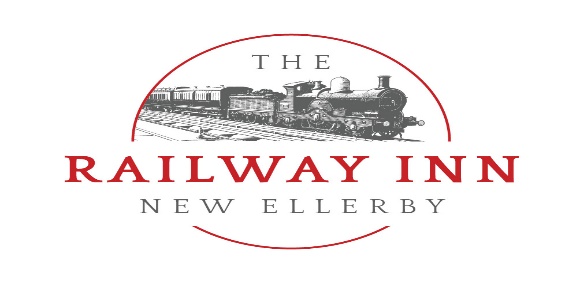 Finger & Fork Buffet Choices 2023*** A 	The Railway BasicA selection of finger sandwiches, homemade wraps (a mix of meat & vegetarian fillings) & proper hot chips £6.50ppB 	The Railway PigHog Roast Style Hot Pork Baps, with stuffing, apple sauce & crackling £6.50ppC 	The Railway TraditionalBeer battered Fish goujons, homemade quiche, proper hot chips, and selection of wraps (a mix of meat & vegetarian fillings) mixed salad & £12ppD 	The Railway MexicanBeef chilli Nachos, mozzarella sticks, pulled pork cheesy fries, mac ‘n’ cheese bites, salsa, guacamole & sour cream, bowls of tortillas £14ppE 	The Railway Mighty MeatHomemade sausage rolls, southern fried chicken strips, sliced cured meats & cheese platter with crackers, mozzarella sticks & proper hot chips £15pp*** We also offer bespoke buffet packages, please speak to our kitchen team if you would like to know more information or have any requests. booktherailway@gmail.com 01964 563770Our buffet are perfect for any occasion, and are ideal for groups of 30-150ppRoom Hire Fee; £75 Tuesday-Friday£150 Saturday Day £200 Saturday NightSundays are not available for hire